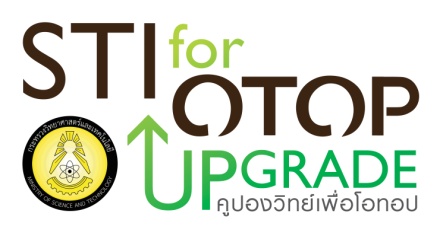 ใบสมัครขอรับคูปองวิทย์เพื่อโอทอป (STI Coupon for OTOP Upgrade)  ส่วนที่ 1  ข้อมูลผู้ขอรับคูปองฯ  ชื่อ นาย/นาง/นางสาว............................................ นามสกุล.................................. อายุ.....................ปี ตำแหน่งในองค์กร...............         เลขที่บัตรประจำตัวประชาชน..........................................................................................................................................................       ที่อยู่ปัจจุบัน อาคาร/หมู่บ้าน ..................................เลขที่.................หมู่ที่............ซอย..........................ถนน...................................      แขวง/ตำบล.................................เขต/อำเภอ....................................จังหวัด............................รหัสไปรษณีย์...................................              โทรศัพท์.....................................โทรสาร........................................ มือถือ............................. E-mail…………………...….….….      อำนาจในการตัดสินใจเข้าร่วมโครงการ:   (        ) มีอำนาจในการตัดสินใจเข้าร่วมโครงการ  (      ) ไม่มี     ส่วนที่ 2 ข้อมูลการประกอบการ  1)  รูปแบบธุรกิจ  (   ) 1. เจ้าของคนเดียว     (   )  2.ร้านค้า/ห้างหุ้นส่วนจำกัด/บริษัทจำกัด          (   )  3.วิสาหกิจชุมชน/สหกรณ์          (   )  4.กลุ่มอาชีพ (อาทิ แม่บ้าน กลุ่มเกษตรกร) 2)  เป็น OTOP                    ไม่เป็น OTOP3)  ชื่อองค์กร (ตามที่ระบุไว้ในข้อ 1)....................................................................................................................................4)  ที่ตั้ง อาคาร/หมู่บ้าน......................... เลขที่....................หมู่ที่.............ซอย.................................. ถนน............................................. แขวง/ตำบล.......................................เขต/อำเภอ................................จังหวัด...............................รหัสไปรษณีย์...............................              โทรศัพท์...........................................โทรสาร.....................................มือถือ................................E-mail………………………..…      Website (ถ้ามี)..................................................................................................................................................................................5)  เลขทะเบียน OTOP (ถ้าระบุตาม 2)……………………….. หรือหนังสือรับรองจากพัฒนาการอำเภอหรือจังหวัด                   6)  เลขทะเบียนวิสาหกิจชุมชน(ระบุรูปแบบธุรกิจ 3 ).........................................................................จำนวนสมาชิก.........คน7)  เลขทะเบียนนิติบุคคล หรือ ทะเบียนการค้า (ระบุรูปแบบธุรกิจ 1.-4).....................................................................................8)  ทุนจดทะเบียน /การระดมหุ้น  มี  ไม่มี      หากตอบว่า มี โปรดระบุจำนวนเงินทุน...............................บาท 9)  ระยะเวลาในการดำเนินธุรกิจ  จำนวน.................................ปี     ปีที่เริ่มดำเนินการ พ.ศ...................................................ส่วนที่ 3 ข้อมูลเกี่ยวกับผลิตภัณฑ์ การดำเนินกิจการ/การผลิต1)รายละเอียดผลิตภัณฑ์  (ชื่อผลิตภัณฑ์ วัตถุดิบที่ใช้ มาตรฐานที่ได้รับ การคัดสรรระดับดาว ปีที่ได้..........................................................................................................................................................................................................................................................................................................................................................................2) จำนวน/ลูกจ้าง ที่ทำการผลิต.........................................................คน3) ยี่ห้อหรือตราสินค้า (ถ้ามีโปรดระบุ)....................................................................................................................................   4) กลุ่มลูกค้าเป้าหมาย  .............................................................................................................................................5) แหล่งจำหน่ายผลิตภัณฑ์.......................................................................................................................................................6) ยอดจำหน่ายผลิตภัณฑ์ต่อเดือน......................................................บาทส่วนที่ 4  สนใจขอรับบริการจากสำนักงานปลัดกระทรววิทยาศาสตร์และเทคโนโลยี  ตามประเด็น/เงื่อนไข   ดังต่อไปนี้   ให้ทำเครื่องหมาย  ลงใน (     ) และให้กรอกข้อมูลตามประเด็น/เงื่อนไข ในช่องรายละอียดให้ชัดเจน ส่วนที่ 5  รายการเอกสาร/หลักฐาน เพื่อประกอบการยื่นขอรับคูปองฯ  (โปรดแนบสำเนาพร้อมใบสมัคร)* (   )  สำเนาบัตรประชาชน พร้อมรับรองสำเนาถูกต้อง     (   )  หนังสือรับรองการจดทะเบียนเป็นผู้ประกอบการ OTOP รับรองโดยสำนักงานพัฒนาชุมชนอำเภอหรือจังหวัด   * (   )  สำเนาบัตรประชาชน ของผู้มีอำนาจทำการแทนผู้ประกอบการ OTOP พร้อมลงนามรับรองสำเนาถูกต้อง    (   )  หนังสือรับรองการจดทะเบียนวิสาหกิจชุมชน หรือหนังสือการรับรองการจดทะเบียนเป็นกลุ่มอาชีพ     (   )  สำเนาใบต่ออายุการจดทะเบียนวิสาหกิจชุมชน จากกรมส่งเสริมการเกษตร   * (   )  สำเนาบัตรประชาชนของประธานวิสาหกิจชุมชนผู้มีอำนาจทำการแทนวิสาหกิจชุมชน พร้อมลงนามรับรองสำเนาถูกต้อง    (   )  หนังสือรับรองการจดทะเบียนนิติบุคคล ที่กรมพัฒนาธุรกิจการค้า กระทรวงพาณิชย์รับรองมาแล้วไม่เกิน 3 เดือน    *(   )  สำเนาบัตรประชาชน ของผู้มีอำนาจทำการแทนนิติบุคคล พร้อมลงนามรับรองสำเนาถูกต้องหมายเหตุ *เอกสารที่จำเป็นต้องนำมายื่นวันสมัคร เอกสารที่เหลือยื่นเมื่อได้รับการคัดเลือกแล้วส่วนที่ 6  เงื่อนไขการคัดเลือก/และการเข้าร่วมโครงการขอสงวนสิทธิ์การคัดเลือกเข้าร่วมโครงการให้อยู่ในดุลยพินิจของคณะทำงานฯ ของสำนักงานปลัดกระทรวงวิทยาศาสตร์ฯ ไม่สามารถนำไปฟ้องร้องเรียกค่าเสียหายได้ผู้ประกอบการที่ได้รับการคัดเลือกเข้าร่วมโครงการฯ  ยินดีให้ความร่วมมือดังนี้ร่วมกำหนดแผนการพัฒนาผลิตภัณฑ์ การดำเนินการตามแผนพัฒนาผลิตภัณฑ์ อาทิ การสนับสนุนวัตถุดิบ/ แรงงาน/ สถานที่ การเข้ารับการอบรม/รับคำแนะนำ ผลิตผลิตภัณฑ์ต้นแบบ เป็นต้น ตลอดระยะเวลาโครงการการเข้าร่วมกิจกรรมต่างๆ ที่กระทรวงวิทยาศาสตร์ฯ จัดขึ้น ในระยะเวลา 1 ปีภายหลังสิ้นสุดโครงการ อาทิ การติดตามประเมินผล การจัดแสดงผลงาน เป็นต้นการขอยกเลิกกรณีที่ได้รับการคัดเลือกเข้าร่วมโครงการแล้ว  ภายใน 15 วันหลังได้รับแจ้งใบสมัครของผู้ประกอบการฯ ที่ได้รับการคัดเลือกมีอายุการขอรับบริการฯ 3 ปีนับแต่วันที่ยื่นใบสมัครข้าพเจ้าได้รับทราบหลักเกณฑ์/เงื่อนไขการขอรับบริการแล้ว ยินดีที่จะปฏิบัติตามหลัเกณฑ์/เงื่อนไขดังกล่าว และขอรับรองว่าข้อความทั้งหมดเป็นความจริงทุกประการ        ลงชื่อ ……………………………………………………………  ผู้สมัคร	                                                                                         ( ………………………………………………………… )	                                                                                          วัน/เดือน/ปี     ……....… /…....……/…………..ส่วนที่ 7 ความเห็นของคณะที่ปรึกษาฯ         ........................................................................................................................................................................................................................................................................................................................................................................................................................................................................................................................................................................................................................................................................................................................................................................................................................                                                                                    ลงชื่อ.....................................................................ที่ปรึกษา                                                                                          วัน/เดือน/ปี     ……....… /…....……/…………..  